АДМИНИСТРАЦИЯ НИЖНЕТАНАЙСКОГО СЕЛЬСОВЕТА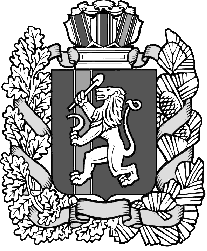 ДЗЕРЖИНСКОГО РАЙОНА КРАСНОЯРСКОГО КРАЯПОСТАНОВЛЕНИЕ02.08.2023                                    с. Нижний Танай                                        №42-ПО присвоении адресаземельному участкуВ соответствии с Постановлением Правительства Российской Федерации от 19.11.2014 №1221 «Об утверждении правил присвоения, изменения и аннулирования адресов», руководствуясь  ст.7, 17 Устава Нижнетанайского сельсовета Дзержинского района Красноярского краяПОСТАНОВЛЯЮ:1.Присвоить земельному участку, расположенному на территории Нижнетанайского сельсовета адрес:   - Российская Федерация, Красноярский край, муниципальный Дзержинский район,    сельское поселение Нижнетанайский сельсовет, д. Семеновка, ул. Школьная, з/у 18/1Разрешенное использование: для ведения личного подсобного хозяйства  (приусадебный земельный участок) (код 2.2)2. Настоящее постановление вступает в силу со дня подписания.3.Контроль за выполнением  настоящего постановления оставляю за собой.           Глава Нижнетанайского сельсовета                              К.Ю. Хромов